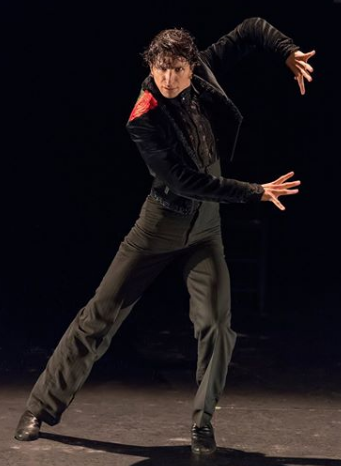 ２０１８　7/14（土曜日）cursilloクルシージョJuan Fernández11：00～12：00　テクニカ１３:００～１４:００　タンゴ14：30～15：30　ブレリア　　　	16：00～17：00サパテアード(アレグリアス)料金１レッスン\５，０００　２レッスン\９，０００　３レッスン￥13,000　４レッスン￥17,000場所　Un Granito de Trigo 　　ご予約090-1332-5973(マカレナ)